CENTRO CATTOLICO DI BIOETICADELL’ARCIDIOCESI DI TORINOCONVEGNOAccreditato ECM per tutte le professioni sanitarie GratuitoBIOETICA E TERZO SETTOREProgetti e Prospettive per un mondo solidaleSabato 17 giugno 2023Sede: Facoltà Teologica – Via XX Settembre, 83 - Torino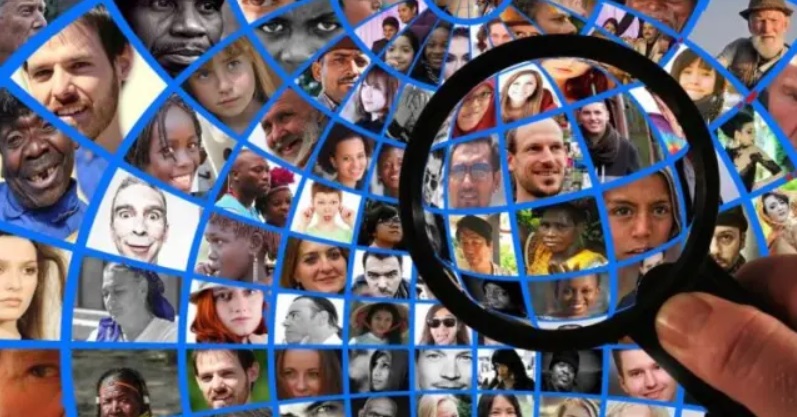 PROGRAMMAOre 9: Saluto delle AutoritàModeratore: Enrico Larghero Responsabile del Master Universitario in Bioetica della Facoltà Teologica dell’Italia Settentrionale – Sezione di Torinoore 9.15: Introduzione: Giuseppe ZeppegnoPresidente Centro Cattolico di Bioetica Ore 9.30-10.15: Lectio Magistralis: Terzo Settore: Aspetti economici e riforma in atto -  Davide Maggi Ordinario di Economia Aziendale – Università del Piemonte OrientaleOre 10.15-10.45: Il Volontariato Internazionale: Ugo MarchisioOre 10.45: IntervalloOre 11: Tavola rotonda: Esperienze a confronto: Valter Boero – MPV Maria Pia Bronzino - SERMIG Pier Luigi Dovis – CaritasMario Foradini – La Collina di tutti i PopoliLuigi Stella - Fondazione FAROOre 12.30: DibattitoOre 13: Conclusioni: Enrico LargheroSEGRETERIA ORGANIZZATIVA: Maria Grazia Sinibaldi Tel. 339.4290588   E-mail: grazia.sinibaldi@gmail.com